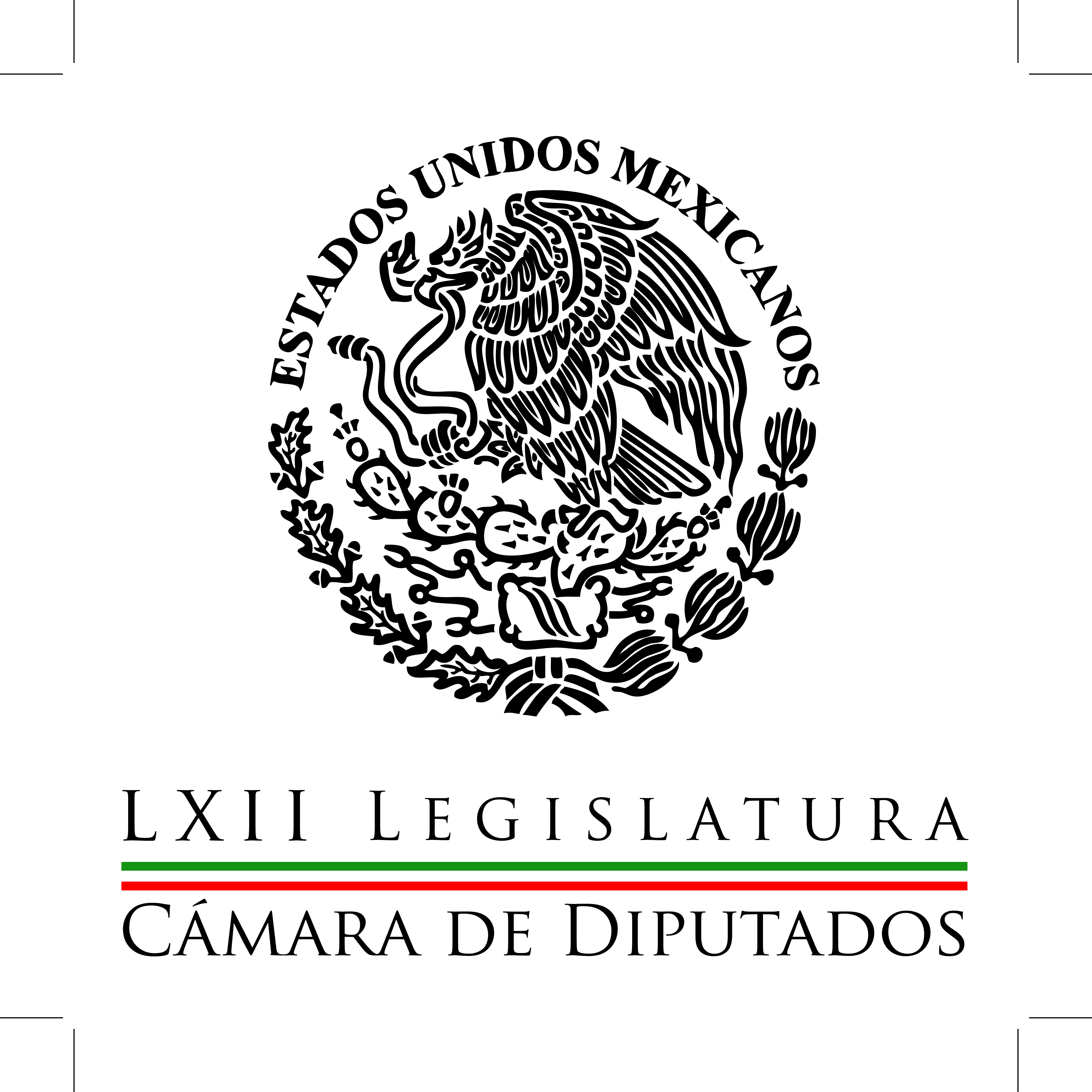 Carpeta InformativaSegundo CorteResumen: Entrevista a Héctor Gutiérrez: Reforma EducativaCésar Camacho Quiroz: Proceso electoralDante Delgado: Lectura general del cierre de campañasCarlos Navarrete: Condeno la grabación ilegal de la que fui objetoDetienen, por segunda ocasión, a Rodrigo Vallejo01 de junio de 2015TEMA(S): Trabajo Legislativo. FECHA: 1/06/15HORA: 7:21 AMNOTICIERO: Milenio NoticiasEMISIÓN: Primer CorteESTACION: 120 CablevisiónGRUPO: MilenioEntrevista a Héctor Gutiérrez: Reforma EducativaMagda González (MG), conductora: Bueno, vaya que ha causado mucha polémica luego que las evaluaciones a los profesores quedaran suspendidas indefinidamente de acuerdo a la Secretaría de Educación Pública. Para hablar de este tema tenemos en la línea a Héctor Gutiérrez de la Garza, diputado, vicecoordinador de diputados vocero del PRI en la Cámara baja.Buenos días diputado, ¿cómo está?Héctor Gutiérrez de la Garza (HGG), vocero del PRI en la Cámara baja: Muy buenos días Magda, con el gusto de saludarte.MG: Muchas gracias, gracias por tomar esta comunicación. Bueno significa esto dar marcha atrás a la Reforma Educativa, una de las reformas estructuradas, estructurales y precisamente que salió del Pacto por México, diputado.HGG: Mira hay que reconocer que la parte fundamental de la Reforma Educativa es precisamente la evaluación porque va ligada indiscutiblemente a una mejor calidad de la propia impartición de educación por conducto de los maestros.También hay que señalar que la oposición que se ha tenido para el caso de las evaluaciones de ninguna manera es de la totalidad del magisterio el CNTE de ninguna manera ha estado inmerso este proceso ha sido principalmente la coordinadora la que ha estado oponiéndose a este tipo de evaluaciones.Hay veces que hay necesidad, sin con esto justificar de suspender determinados procesos con la finalidad de que las cosas tomen un nuevo curso, Magda, indiscutiblemente hay situaciones en las cuales se han presentado señalamientos de parte de la coordinadora y estamos muy cerca de procesos electorales.Esta suspensión no es de ninguna manera definitiva, ni mucho menos y estamos seguros, estamos convencido que en muy pocos días deberá de reestablecerse el proceso de evaluación.Estamos ciertos de ello, la columna vertebral de la Reforma Educativa, que fue una de las primeras reformas, por no decirte la primer reforma de este proceso de reformas estructurales, señala de manera muy clara, la obligación y la necesidad de las evaluaciones y esto no está en una ley nada más, está adentro de la propia Constitución y todos estamos obligados a cumplir la Constitución.MG: Entonces diputado, esto significa que la Secretaría de Educación Pública, y la Secretaría de Gobernación porque también ha estado en la negociación con la disidencia magisterial, pues aceptan de alguna manera los chantajes por parte de la disidencia misma.HGG: No lo consideró así, desde mi muy personal punto de vista hay necesidad en determinados momentos de tomar determinaciones provisionales con la finalidad de que no se vaya a dar una consecuencia posterior de la que estemos arrepintiéndonos.En nuestra opinión y de acuerdo al conocimiento que tenemos de la responsabilidad que tiene la Secretaría de Educación Pública indiscutiblemente el proceso de evaluación se va a reestablecer, eso es fundamental, así fue aprobado por el Congreso de la Unión.MG: Así es.HGG: No solo por un grupo parlamentario, sino por el propio Congreso de la Unión a iniciativa del Pacto por México. Entonces indiscutiblemente tiene que reestablecerse estos procesos de evaluación, más sin embargo estamos aquí en un proceso de una suspensión provisional con relación a estas evaluaciones, ¡vaya!, el caso de Nuevo León donde un servidor es originario.MG: Umju.HGG: El proceso de evaluación se ha llevado a cabo sin ningún problema,  como en muchos otros estados del país.MG: Sí.HGG: Seguimos indiscutiblemente con problemas en estados como Oaxaca, Michoacán, y bueno y ya conoceos de dónde.MG: Chiapas.HGG: Se ha venido esta problemática.MG: Eh, Diputado.HGG: Lo que sí, esta es una suspensión provisional de estas evaluaciones y no podemos permitir como bien los señalas en caer solo en el chantaje, de una parte del magisterio, que vuelvo a señalar no podemos estar fustigando al magisterio en lo general, ni mucho menos, son los menos, pero lamentablemente algunos de ellos y hay que decirlo también “altamente revoltosos”:MG: Sí diputado, dígame una cosa ¿es absoluta facultad de la Secretaría de Educación Pública la movilidad, precisamente de las fechas, para la evaluación? Le preguntó porque el instituto para la evaluación de la educación en nuestro país, el Instituto Nacional de la Evaluación para la Educación ha dicho que con esto la Secretaría de Educación Pública está vulnerando su independencia, inclusive, ellos habían programado estas evaluaciones, considerando las fiestas cívicas precisamente para no entorpecer algo como la jornada electoral. Toda vez que se conoce el problema magisterial que existe en por lo menos cuatro estados de la República de manera importante.HGG: Mira, esas son las líneas sensibles entre las atribuciones del Instituto Nacional de Evaluación, que como su nombre lo dice, pues es precisamente la rectoría de los procesos y de los contenidos de esas evaluaciones,  el calendario como tal puede estar sujeto a las apreciaciones entre la propia Secretaría de Educación Pública  y el Instituto Nacional de Evaluación Educativa.Ojalá no lleguemos a una diferencia jurídica entre ambas instituciones porque somos parte del Estado mexicano, el Instituto Nacional de Evaluación Educativa es un órgano constitucionalmente autónomo, pero  eso no significa que no sea parte del Estado mexicano y lleguemos a un acuerdo entre ambas partes, lo que si es que  se tiene que fijar a la brevedad cuándo se va a reestablecer el proceso de evaluación educativa independientemente de cuáles sean las justificaciones por las que se haya suspendido, en este momento por parte de la Secretaría de Educación Pública que dirige Emilio Chuayffet.MG: Exactamente, bueno, entre otras cosas esto que mencionábamos, esta decisión de la Secretaría de Educación Pública está afectando por lo menos la independencia del  Instituto Nacional para la Evaluación de la Educación, también los derechos de los trabajadores del magisterio que sí quieren ser evaluados y así poder tener acceso a una plaza legal y por otra parte vulnera directamente  al artículo tercero de la Constitución, la decisión está atentando contra los derechos de los  niños, de recibir una educación de calidad; es decir, se compromete de manera importante, lo tan presumido por parte del Gobierno Federal y también tan estructurado y tan detallado el trabajo importante que hizo el Congreso de la Unión al sacar esta Reforma Educativa que constituye le preguntaría yo diputado. ¿Constituye de alguna manera una falta a la legalidad, esta decisión que toma  la Secretaría de Educación Pública en este momento?HGG: Mira, lo que si podemos señalar es que debemos de exigir que a la brevedad, se fije la fecha de restablecimiento de estas evaluaciones como tú bien recuerdas Magda, cuando nosotros aprobamos la Reforma Constitucional fue un proceso muy sinuoso  que no llegó a protesta masiva, pero en la ley secundaria, inclusive fue tomada por el propio Congreso de la Unión, tuvimos que sesionar fuera del Congreso de la Unión para poder sacar esta ley porque había un grupo que se oponía a este proceso de  evaluación y no ha dejado de insistir desde que se aprobó la reforma en estar en contra de este tipo de procesos.Si tú recuerdas, el propio Congreso del estado de Oaxaca trató de violentar los principios de la Reforma Educativa y hubo necesidad de interponer una controversia constitucional entre el Estado mexicano y el Congreso de Oaxaca, porque pretendía revertir estos  proceso de evaluación, entonces qué sí tenemos que hacer es:  encausar de inmediato  esta situación porque si entramos a  los procesos de si tienen o no facultad en la Secretaría de Educación Pública prácticamente es estar a un proceso de judicialización de la determinación si se invaden o no atribuciones del Instituto Nacional de Evaluación Educativa, yo preferiría irme por un camino mucho más corto, que es la necesidad de fijar una fecha para el restablecimiento de estos procesos de evaluación educativa, porque principalmente se afecta calidad de los maestros y los procesos que fijaste para poder tener e ir ganando espacios en el escalafón de los propios maestros una vez que hayan sido evaluados.MG: Muy bien, diputado le agradecemos  mucho sus respuestas esta mañana y bueno vamos a estar pendientes sobre todo porque a pesar de este anuncio que hace la Secretaría de Educación Pública  pues los maestros en voz de su vocero Mohamed Otaqui pues han contestado que hasta que no haya un acuerdo firmado por parte de la propia secretaría, inclusive hasta incluyen a la misma Secretaría de Gobernación, pues ellos seguirán con esas demandas y con sus movilizaciones, pues vamos a ver en qué termina todo esto diputado, por lo pronto…HGG: Perdóname que te interrumpa pero ya hay una Reforma Constitucional, hay una ley a la que todos estamos obligados a cumplir y no hay acuerdo que pueda ir por encima de la ley.MG: Ojalá que así sea diputado, gracias, buenos días.HGG: Muy buenos días. Duración 10’47”, bmj, rrg/m.TEMA(S): Información General FECHA: 01/06/15HORA: 08.38NOTICIERO: MVS NoticiasEMISIÓN: Segundo CorteESTACION: 102.5 FMGRUPO: MVS0César Camacho Quiroz: Proceso electoralAlejandro Cacho (AC), conductor: Ya hablaron en este espacio Gustavo Madero, presidente del PAN; Carlos Navarrete, presidente del PRD y saludo a César Camacho Quiroz, presidente del PRI.  César buenos días. César Camacho Quiroz (CCQ), presidente del Partido Revolucionario Institucional: Qué tal Alejandro, ¿cómo estás?, buenos días, gracias. AC: ¿Cómo ves toda en la última semana, previa a la elección? CCQ: Pues movido, hay una gran efervescencia, declaraciones van y vienen, encuesta se publican, yo lo que esperaría es que hubiera inquietud ciudadana por dirimir sus puntos de vista en las urnas, que hubiera una copiosa participación de los mexicanos el próximo domingo, que esto se dé Alejandro, me importa mucho subrayarlo, en un clima de paz. Yo creo que es uno de los valores más preciados por este gran país que quiere seguridad, seguridad asociada a la justicia y la justicia como el preludio de la paz. Y por lo demás bueno, pues que imperen las propuestas, las ideas, qué lástima que en muchos casos el énfasis, el acento, se haya puesto en una campaña sucia, que los priistas hemos decidido dejársela a los políticos sucios. Nos gustan los planteamientos, los compromisos, creo que hemos postulado una serie de personas, de ciudadanas y ciudadanos, algunos de militancia priista muy antiguo y sólido, y otros tienen más bien un perfil ciudadano, con una militancia reciente o incluso sin militancia, pero con un denominador común, que es el prestigio de las personas, porque al final no sólo se vota por una sigla, sino por alguien en quien se le deposita confianza. Tengo optimismo razonable de que las cosas van a salir muy bien el domingo. AC: Estuvo Felipe Calderón, el expresidente, en Michoacán y dijo que Fausto Vallejo del PRI, entregó al estado al crimen organizado, ¿qué nos dices? CCQ: Pues me parece que es, no sólo aventurado, sino hasta cínico, hay evidencias en la videotuta, como algunos le llaman, porque “La Tuta” era afecto a grabar gente y hay cuando menos un par que involucran a Luisa María Calderón, lo tengo muy presente, 2006, si no me falla la memoria, alguna, algún incidente, en donde para negociar la liberación de un pariente de los Calderón secuestrado, la negociadora fue justamente ella; si no mal recuerda, Alfonso Reyes Hinojosa era persona involucrada. Y posteriormente en otro video habla “La Tuta" de algún incumplimiento de parte de Luisa María Calderón, de un arreglo al que llegaron. Entonces no sé con qué cara se atreva a decir esto Felipe Calderón, quien además por ciento, no debe olvidar el michoacanazo que nos regaló en su gobierno, haciendo el franco ridículo, porque su gobierno metió a 11 presidentes a la cárcel y después el triste “Usted disculpe”, porque no hubo evidencias que los vincularan con los delitos, con las acciones que les imputaron. Entonces ahí, más que declaraciones, lo que los mexicanos exigimos son explicaciones, algo le sabrán los michoacanos a Felipe Calderón, que nunca han votado por él, Alejandro. Cuando fue candidato a gobernador perdió y cuando fue presidente no ganó Michoacán y los 70 mil muertos de la guerra sucia, de la gran perdón, de la guerra contra el crimen en la que nos metió, en la guerra absurda de la que todavía no podemos salir y ahora vienen con la cachaza, desde una posición cómoda a decir cosas, en fin. AC: Dime un cosa César, ¿qué pronóstico tienes de gubernaturas y de diputados? CCQ: Pues mira Alejandro, hay un optimismo fundado en los datos y en el contacto con la gente, yo creo que estamos no sólo en la pelea, sino con posibilidad de ganar la inmensa mayoría, yo creo que hay posibilidad de ganar casi todas, no quiero decir nombres de estados, porque no quiero influir en el ánimo del electorado y menos en el de mis compañeras y compañeros que están involucrados en las candidaturas. Lo cierto es que en donde empezamos muy atrás, estamos en la pelea, donde empezamos arriba hemos consolidado la ventaja, Campeche por solo decirte uno, vamos a ganar prácticamente dos-uno, es nuestro pronóstico y muchos lugares donde la contienda es apretada vamos a ganar con un dígito y bueno, donde no nos favorezca el triunfo con la actitud democrática, lo habremos de admitir. Y las diputadas, y las diputaciones, Alejandro, yo creo que vamos a ser la primera fuerza en San Lázaro sin lugar a dudas, y bueno, quizá con nuestra alianza electoral y programática con el Partido Verde y eventualmente con el Partido Nueva Alianza, con quien hemos construido con este último proyectos muy concretos sobre temas específicos. Quizá estemos en condiciones, seguramente estaremos en condiciones de tener más de 250. AC: De acuerdo, ¿hay algo más que quieras decir, César? CCQ: Lo que creo es que es el tiempo de la consolidación, de una serie de reformas que parecen venirse, parece quedar en segundo plano, porque forma parte del escándalo nacional. Pero justamente las reformas transformadoras impulsadas por el presidente Peña, lo que requieren es que se les amacice, convertidas en legislación, que respalde las reformas constitucionales y en políticas públicas eficaces, para que los resultados, que todos estamos esperando, que ya han empezado a darse, terminen de consolidarse. Creo que es muy buen tiempo para que la política Alejandro, le haga frente a la fuerza y la violencia con la que la inmensa mayoría de los mexicanos no estamos de acuerdo. AC: De acuerdo César, ¿hablamos el lunes? CCQ: Seguro, hablamos el lunes. AC: Muy bien, ya estás, gracias. Duración 6´13´´, ys/m.CCQ: Hecho, a ti. AC: César Camacho Quiroz, el presidente del PRI. Duración 6´13´´, ys/m.TEMA(S): Información General FECHA: 01/06/15HORA: 08:04NOTICIERO: Hechos AMEMISIÓN: Segundo CorteESTACION: Canal 13GRUPO: Tv Azteca0Claudia Pavlovich realizó su cierre de campañaJorge Zarza, (JZ), conductor: Claudia Pavlovich, candidata a la gubernatura de Sonora, realizó su cierre de campaña donde reiteró su compromiso con los sectores más vulnerables. Reportera: La candidata al Gobierno de Sonora, Claudia Pavlovich, visitó el municipio de Magdalena, donde realizó su cierre de campa, y aseguró a los habitantes de la región, que tiene el mejor plan para lograr un Sonora con progreso y desarrollo. La abanderada manifestó su compromiso con los jóvenes, adultos mayores y las familias más desprotegidas de que las obras y servicios del estado llegarán a ellos de igual manera en todas las regiones. Insert de Claudia Pavlovich, candidata del PRI a la gubernatura de Sonora: "Vamos a trabajar intensamente, vamos a luchar por lo que queremos, que nadie nos detenga. Este movimiento social, donde se han sumado miles y miles de personas, ya no lo para nadie. Este 7 de junio, es el compromiso con Sonora, el compromiso con nuestros hijos ¡Vamos por la victoria de Sonora!" Así mismo, la candidata priista, se reunió con habitantes del Valle del Mayo, donde también realizó su cierre de campaña acompañada de la fórmula local, donde se comprometió con la generación de nuevos empleos. Pavlovich puntualizó su compromiso con los jóvenes para la asignación de becas y dignificación de las etnias sonorenses, ya que comentó: todos los sonorenses merecen las mismas oportunidades. Al evento celebrado frente al Palacio Municipal de Navojoa asistieron también los senadores de la república Ernesto Gándara y Anabella Costa, por Sonora; María Elena Barrera Tapia, del Estado de México; por Campeche, Raúl Aarón Pozos; Manuel Cavazos, de Tamaulipas y de Sinaloa, Daniel Amador Gaxiola. Duración 1´36´´, ys/m.TEMA(S): Información General FECHA: 01/06/15HORA: 08:21NOTICIERO: MVS NoticiasEMISIÓN: Segundo CorteESTACION: 102.5 FMGRUPO: MVS0Gustavo Madero: Proceso electoral Alejandro Cacho (AC), conductor: Gracias a Gustavo Madero, el presidente nacional del Partido Acción Nacional, Gustavo buenos días. Gustavo Madero (GM), presidente del Partido Acción Nacional: Muy buenos días Alejandro, buenos días a todos los que nos escuchan. AC: Ya en la recta final de las campañas Gustavo, ¿cómo ves el escenario de aquí al domingo? GM: De distintos tonos Alejandro. En el orden interno al Partido Acción Nacional le va a ir bien en estas elecciones, Alejandro, pero en general el ánimo social está lastimado, la gente está molesta y nos está mandando mensajes de preocupación, que nos deben preocupar, más bien Alejandro, de que no estamos atendiendo y resolviendo los problemas que los ciudadanos están planteando. Y éste es el fondo de lo pienso, se está dirimiendo en esta elección, no sólo escoger a un funcionario, a un diputado, a un gobernante, sino sobre todo mandar mensajes de indignación, de molestia y la inconformidad ante lo que los ciudadanos están percibiendo que no se les resuelven. No se les atienden sus problemas cotidianos y el PAN pues hace eco de esto Alejandro y nos vamos a aplicar de lleno para poder responder en la medida a nuestra fuerza política a esta demanda. AC: ¿Esa es parte de la oferta del Partido Acción Nacional de aquí al 7 de junio? GM: Sí, y es muy trascendente, mira, nosotros hemos identificado que el ingreso de las familias es una de las demandas más grande, que no les alcanza el dinero a las familias para atender sus necesidades de salud, de educación, vivienda, de bienestar en general, y esta demanda hay que atenderla, porque no puede seguir así una concentración del ingreso en muy pocas manos, los beneficios del desarrollo y grandes proporciones de la población excluidas. Por otro lado el combate a la inseguridad y el combate a la impunidad y a la corrupción son la otra gran demanda nacional y con frustración la gente dice “Ya basta que no pasa nada, que los corruptos sigan tan campantes en las calles” o incluso despachando en oficinas gubernamentales. AC: ¿Qué pronóstico tienes de aquí al próximo lunes en cuanto a los resultados del domingo? GM: Mira hay como tres, tres reflexiones: uno, los partidos grandes, el PAN es el único que va a crecer, el PRI y el PRD bajan, la pregunta es, ¿cuántos diputados pierde el PRD, cuántos diputados pierde el PRI y cuántos gana el PAN? El PRI para, ante esta caída estrepitosa, se está apoyando en inflar al Verde Alejandro, este pávido satélite patito, el partido de las tres mentiras, porque ni es partido, ni es ecologista, ni es Verde, porque es tricolor, pero ésta es estrategia que está siguiendo. Ya tú escuchas a César Camacho donde le preguntan las cuentas de cómo va a quedar diputados, ya incluye como si fuera lo mismo el PRI y el Verde para ver si pueden alcanzar eventualmente una mayoría, que es lo que están, con rabia, desesperados, tratando de garantizar para que el Presidente de la República no pierda la mayoría en la Cámara de los Diputados. Nosotros vemos que el PAN también va a ser muy competitivo en la mayoría de las gubernaturas que van a estar muy cerradas, de pronóstico reservado Alejandro, pero favorables para el PAN, y vamos a ver muy buena sorpresa. Yo veo un sprint final donde la población ya está abriendo los ojos y quedándole muy claro que el PAN es el único partido que puede disputarle al PRI la hegemonía política y hacer un cambio, como lo están demandando. AC: ¿Hay alguna gubernatura que te preocupe en lo particular? GM: Me preocupa el ambiente, me preocupa que ante la desesperación el PRI quiera utilizar métodos, triquiñuelas que puedan poner en riesgo el resultado electoral. Eso es lo que me preocupa, pero en general vemos que donde va a estar muy cerrado, pues el PRI va a tratar de hacer de todo. Estamos preparados Alejandro, déjame decirte que el PAN, como nunca, tiene cubiertos con propietarios y suplentes todas las casillas del país y esto es un signo de fuerza, ahorita me preguntaban “¿Oye cómo ves ‘El Bronco’ en Nuevo León?”, está inflado ese bato, no pudo ni completar la mitad de las casillas con un solo representante, imagínate si va a poder llevar votos. O sea hay una falta de correspondencia de lo que dicen algunas encuestas, algunos medios de comunicación que inflan a ciertos candidatos, para tratar de promocionarlos, con la realidad que la palpas ya en el día a día, en la capacidad, la estructura que tiene, una propuesta, un candidato, un partido. “El Bronco” no completó ni la mitad de los representantes de casilla, es la medida real de su fuerza. AC: De acuerdo Gustavo, pues, ¿hay algo más que quieras tú decir? GM: Pues sí, yo espero que con esta nueva realidad donde va a haber dos grandes partidos nacionales, el PAN y el PRI, que tendrán alrededor del 30 por ciento, tres partidos intermedios del 10 al 15 por ciento, donde estará el PRD, Morena y el Verde, aunque se esté cayendo. Y dos partidos que conservan el registro, esto configurará el nuevo tablero electoral y ojalá construyamos una mayoría opositora en la Cámara de Diputados y en la Cámara de Senadores para hacerle frente a este gobierno que ha tomado muy malas decisiones como la reforma fiscal, Alejandro, y que hoy estamos padeciendo todos los mexicanos, empresarios, los trabajadores y la economía en general, Alejandro. AC: De acuerdo Gustavo, te agradezco como siempre. GM: Igualmente, buen día. AC: ¿Háblanos el próximo lunes? GM: Sí, a la orden. AC: De acuerdo, gracias. GM: A ti. AC: Gustavo Madero, el presidente del PAN. Duración 6´21´´, ys/m.TEMA(S): Información General FECHA: 01/06/15HORA: 08.23NOTICIERO: Milenio NoticiasEMISIÓN: Segundo CorteESTACION: Cable 120GRUPO: Milenio0Edgar Olvera: Campaña negra por usurpación de profesiónEn entrevista vía telefónica Edgar Olvera, candidato del PAN-Naucalpan acerca de la denuncia que pusieron los diputados del PRI en el Estado de México ante la PGR en su contra comentó que es una campaña negra en su contra. Puntualizó que es titulado y egresado del Instituto Tecnológico de Estudios Superiores de Monterrey, campus Estado de México, dijo que el título lo obtuvo el 14 de diciembre de 1992 y su cédula profesional es la 09253762. Explicó que esta campaña negra es porque su campaña ha sido exitosa y van arriba en las encuestas. Dijo que terminando la campaña va a denunciar penalmente ojo penalmente a la diputada Cristina González, contra daño moral, contra daños y perjuicios por la situación que no existió y que fue mediática para tratar de ensuciar mi imagen en la campaña electoral. Señaló que debieron haberlo buscado en el sistema del TEC de Monterrey "es un sistema que por decreto presidencial, siempre ha tendido a que, por eso tenía un sistema distinto al resto de las instituciones educativas. El TEC se cocina a parte en ese tema". ys/m.TEMA(S): Información General FECHA: 01/06/15HORA: 08:03NOTICIERO: EnfoqueEMISIÓN: Segundo CorteESTACION: 100.1 FMGRUPO: Radio Mil0Dante Delgado: Lectura general del cierre de campañasVía telefónica Dante Delgado, coordinador nacional de Movimiento Ciudadano, opinó sobre la suspensión de la evaluación a los docentes y platicó del cierre de las campañas: "La suspensión de la evaluación es parte del mismo doble juego, la llamada reforma educativa no cumplió los alcances del artículo 25 que habla de una verdadera planeación democrática donde se escuche a los padres de familia, a las autoridades municipales y a los maestros". Sobre el cierre de las campañas dijo: "Lamentablemente tenemos una ley electoral muy pervertida en el país, donde la hacen los mismos que quieren ser beneficiados, pues los medios de comunicación sufren el secuestro de 48 minutos de tiempo diario orientado a apoyar a los partidos, sin embargo, ese tiempo en época de campaña genera una gran asimetría: 10 spots al PRI, 10 al PAN por uno que saca Movimiento Ciudadano. "Sin embargo, pasa lo mismo en el manejo de los recursos públicos, los más de cinco mil millones de pesos para partidos políticos, la inmensa mayoría de esos recursos caen en manos del PAN, PRI y PRD. "En el caso de Nuevo León, nuestro candidato Fernando Elizondo, que no contó con los apoyos económicos que grupos regionales le brindaron al Bronco, procuró construir un proyecto para evidenciar que el PRI y el PAN son vulnerables. Lo mismo hemos acreditado en Jalisco con Enrique Alfaro". ys/m.TEMA(S): Información General FECHA: 01/06/15HORA: 10:43NOTICIERO: El UniversalEMISIÓN: Segundo Corte  ESTACION: onlineGRUPO: El Universal 0Atacan módulo del INE en Puebla; no hay heridosPersonas hasta ahora desconocidas arrojaron bombas molotov en instalaciones públicas de la ciudad de Puebla, sin que se registren lesionados. Los informes policiales dan cuenta de ataques con estos artefactos en instalaciones del Instituto Nacional Electoral, Red Urbana de Transporte Articulado (RUTA) y de la Secretaría de Economía. Las bombas Molotov fueron impactadas durante la madrugada de este lunes causando destrozos en cristales, puertas y mobiliario urbano, sin que hasta el momento ninguna organización se atribuya los ataques. Los explosivos caseros afectaron un paradero de la Red Urbana de Transporte Articulado (RUTA), ubicada en el Camino a La Resurrección; en las instalaciones INE de la 11 Sur y 53 Poniente; y en oficinas de la Secretaría de Economía de la 39 Poniente y 3 Sur. /gh/mTEMA(S): Información General FECHA: 01/06/15HORA: 07:44NOTICIERO: En los Tiempos de la RadioEMISIÓN: Segundo CorteESTACION: 103.3 FMGRUPO: Radio Fórmula0Carlos Navarrete: Condeno la grabación ilegal de la que fui objeto Oscar Mario Beteta (OMB), conductor: La primera del periódico "El Universal" en donde el presidente Nacional del PRD, Carlos Navarrete, reconoce que la situación de la izquierda, y especialmente de su partido en la capital lo perfilan hacia una derrota en las elecciones del 2018. En un audio al que tuvo acceso "El Universal" grabado a mediados de mayo, bueno, pues hace unos días apenas, el líder nacional perredista asegura ante militantes y ex militantes, en una reunión privada que sostuvo en sus oficinas en la calle de Madrid, que luego de 18 años de ejercicio del poder en el Distrito Federal, el sol azteca está sumergido en un deterioro por la nula capacidad". Esto dice "El Universal " hoy con base en el audio: "El PRD está sumergido en un deterioro por la nula capacidad de renovación". En la grabación, Carlos Navarrete dice que ve cercano el momento de la alternancia en la capital del país, y el PRD podría regresar a la oposición, como antes de 1997, cuando el PRI gobernaba la capital de la república. "Tengo una impresión de que ahora vamos a ganar el 2015 en algunas delegaciones, pero no veo en el 18 ni personajes, ni un partido con capacidad de renovación para repetir la Jefatura de Gobierno del 2018 al 2024, o nos la gana el PRI, o nos la gana Morena", entre otras cosas es lo que señala el periódico "El Universal" con base en este audio al que tuvo acceso grabado a mediados de mayo. Y son muchas afirmaciones que hace Carlos Navarrete en donde pues acepta, entre otras cosas, que el PRD requiere de una renovación pues casi total para llegar bien al 2018 y ojala podamos hacer contacto con don Carlos Navarrete para preguntarle cuál es su pronóstico para el próximo domingo aquí en la capital, y también pues están en juego nueve gubernaturas. Pero bueno, me dicen, y agradezco muchísimo a don Carlos Navarrete el aceptar esta llamada. Don Carlos, muchas gracias como siempre y buen día. Carlos Navarrete (CN), presidente del CEN del PRD: Oscar Mario ¿qué tal? Muy buenos días, ¿cómo estás? OMB: Bien, gracias don Carlos. Quizá ya le informaron, estoy seguro que ya se enteró usted de esto que es la primera del periódico "El Universal" en donde repito, a través de un audio al que tuvo acceso "El Universal" grabado supuestamente hace unos días, a mediados del mes de mayo, pues usted no se muestra muy optimista sobre el futuro del sol azteca. CN: A ver Oscar Mario, primero lo primero: hace unos días dije que había una oleada en el país de acciones ilegales para grabar conversaciones, pinchar teléfonos, publicar conversaciones privadas, sacar de contexto conversaciones de personajes públicos, en fin, que había una guerra en ese sentido de quienes grababan ilegalmente y también de medios que se prestaban a publicar grabaciones ilegales, y yo condené enormemente, grandemente esa práctica indebida, ya está aquí otra prueba de ello. Hay quienes están dedicándose al mercadeo de grabaciones ilegales que por su importancia pública, o también su morbo público, publican sin ningún recato. Yo quiero condenar la grabación ilegal de la que fui objeto y también condenar a "El Universal" eh, yo creo que ahí llego el momento de poner el énfasis también, esa no es libertad de prensa, esa es una grabación que sabiendo "El Universal" que es ilegal la pública, y yo voy a valorar la posibilidad de denunciar a "El "Universal" por este tema, en primerísimo lugar. Lo otro es la conversación sacada de contexto, editada además, porque por lo que veo en "El Universal" está editada de mala manera, de una larga reunión que tuve con compañeros del partido en una oficina privada mía que está en (inaudible) y que alguien grabó ilegalmente, evidentemente, y que luego le paso a la prensa. Y además, déjame decirte una tercera cosa, prepararon esto como un golpe político después del evento de ayer en el Zócalo, se esperaron pacientemente para prepararlo y para colocarlo en el momento oportuno para hacer daño político, evidentemente, al partido y al presidente nacional del partido, esa es mi primera opinión. OMB: Don Carlos, bueno y ¿menciona lo de ayer, porque hubo mucha gente que acudió al Zócalo capitalino para el cierre de campaña? CN: Sí, Sí, evidentemente, ayer cerramos la campaña en la capital de la República, Oscar Mario. Y tuvimos un gran éxito a convocar a decenas de miles, más de cien mil, tengo yo la impresión, que llenaron el Zócalo como en los mejores momentos del PRD. Las campañas del PRD se compactaron y ayer mostramos la capacidad de convocatoria, de organización, de firmeza de PRD en la capital del país, donde creo que nos encaminamos a una victoria sorprendente para algunos que no conocen al PRD en la capital. Mostró de lo que está hecho el PRD en la Ciudad de México, obviamente que esto ha puesto nerviosos a más de uno y obviamente que estaban preparando el momento oportuno para dar este escándalo político ya clásico, ya uno más de los otros más que hay y que, insisto, para mí es inaceptable, y yo sí le quiero "poner el cascabel al gato", eh. Me parece que tan ilegal es la grabación de conversaciones privadas, como la publicación de conversaciones privadas. OMB: Oiga, ¿con cuánta?, ¿si fue una reunión que tuvo usted en sus oficinas de la capital? CN: Sí, yo tengo una, una... OMB: Entonces hubo un judas allí adentro, pues. CN: Hubo alguien que grabó la conversación, evidentemente. OMB: ¿Pero gente del partido, o había alguna gente extraña? CN: No. Había militantes del partido y exmilitantes del partido también que ya no están activo. Fue una reunión áspera, fue un reunión difícil, fueron a hacer u conjunto de reclamos, entramos en materia de algunos temas difíciles, estuvimos tres horas reunidos, les di una audiencia grande porque no rehúyo el debate con mis compañeros cuando me plantean temas difíciles. Entro al debate con ellos, hago planteamientos, escucho. La, la conversación publicada es una parte y además editada, cortada a propósito para que no se conozca. OMB: O sea, fuera de contexto dice usted. CN: Fuera de contexto, y con frases cortadas, y con planteamientos este, cortados, es decir, es una publicación para hacer daño, Oscar Mario, a propósito. OMB: ¿De quién sospecha?, ¿de quién sospecha usted, que pudo haber grabado la conversación y la pudo haber también entregado a un medio? CN: No tengo idea. No tengo idea, pero evidentemente, fue alguien... OMB: ¿Cuánta gente había, ahí?, ¿cuántas personas? CN: Había no más de 14, 15 gentes. OMB: Ah bueno, es difícil, ¿verdad?, entonces es difícil. CN: Sí, si es difícil, difícil. Pero, mira, no me detengo en investigar quién fue... OMB: Sí. CN: Lo que si así se fue... sé y lo sé muy bien porque lo estoy oyendo, quien lo publicó, y la publicación de una conversación ilegal también es un delito, eh. OMB: Oiga, entonces pues ya, ya se van a requerir de arcos, -¿cómo se llaman a estos arcos que pone en los?- , arcos de seguridad, para que pues la gente no entre con celular a ninguna conversación privada, ¿no?, me imagino. CN: No, no, pero es que el problema es que no solamente graban conversaciones privadas de este tipo Oscar Mario, te contactan tu teléfono, te pinchan tu teléfono y te graban conversaciones privadas por teléfono, y yo lo he dicho hace días, lo reitero ahora. Si nosotros aceptamos como normal esto, Oscar Mario, pronto además de una conversación telefónica o una reunión privada te van a publicar tus conversaciones en la sala de tu casa. OMB: Pues sí. CN: Y luego otros malandrines van a atreverse a publicar conversaciones en tu recámara y todo mundo va a pensar que es normal, que así las cosas y ni modo. Pues no, no hay que aceptarlo como normal. OMB: Oiga, pero, usted como legislador se acuerda, se había puesto sobre la mesas, pues el tema del espionaje telefónico y la verdad es que pues no se avanza y jamás, bueno, se sabe, se sabe siempre de la, de la víctima, pero nunca se ha dado el nombre del espía, en ningún caso, eh, en ningún caso. CN: Sí. Ahí hay una falla de la justicia mexicana que no investiga, o que no tiene instrumentos para investigar, o que no quiere investigar, cualquiera de las dos o de las tres cosas, ¿no? Estamos inermes los ciudadanos, los personajes públicos y los privados, eh, del sector privado, y del sector público y todo mundo. OMB: Todos, sí. CN: Estamos inermes frente a una práctica de esta naturaleza justamente condenable, que ahora ha alimentado el mercado del escándalo público. OMB: Si, deben de hacer algo en el Congreso al respecto, supuestamente ya lo iban a castigar con penas muy específicas, etcétera, pero la verdad es que el espionaje de todo tipo es una práctica que no se castiga, que jamás se aclara en este país, y como ésta pues pueden seguir muchas. CN: Pues mira, la legislación está, la práctica del espionaje y de escuchar conversaciones y publicarlas sí está penado por la ley, lo que pasa son dos cosas: uno el gobierno no investiga, no se detiene a dedicarle recursos ni personal para investigar qué fue lo que ocurrió y quien pudo haber sido y, segundo, nadie quiere tocar a los medios de comunicación que publican, sabiendo que también están cometiendo ellos una ilegalidad. Ahí como que cada uno se hace delgadito y dice bueno pues ni modo como es nota periodística y es atractivo y es escandalosa, la publico. Sabiendo quien la pública que está cometiendo una ilegalidad porque nadie le dice nada. OMB: Si, como usted dice, es un caso más del espionaje de todo tipo, en este caso no fue telefónico, alguien lo grabó en su celular y después lo entregó. Usted ha señalado, está sacado de contexto, la conversación no es tal y como se llevó a cabo con representantes, integrantes y ex integrantes del sol azteca en sus oficinas aquí en la capital del país. Pero como se publica y lo que se lee esta mañana, ¿es aún presidente del sol azteca, y si me permite y qué bueno, y si no es así, quizá pesimista o desmoralizado? CN: No, el contexto lo modificaron por tal razón, no dicen ahí al principio, no dicen en la conversación, en lo que se publica, que yo afirmé que si el PRD no corrige un conjunto de factores, que si no toma medidas internas para modificar un conjunto de comportamientos, y hasta los mencioné cuales tendrían que ser modificados, podríamos llegar al extremo de que en tal fecha podríamos perder las elecciones. Es decir, o corregimos tal y tal cosa que estábamos haciendo mal, o podríamos llegar a irnos a la oposición como cualquier partido tiene que estar preparado para ello, o gobernar, o irse a la oposición. Por cierto, también mencioné todo lo que estábamos haciendo para corregir las cosas en la capital del país, en la misma conversación dije: haber, -como fue un debate intenso, duró cerca de tres horas con nuestros compañeros- dije: "Haber, hemos hecho tal y tal cosa en la ciudad, hemos cometido tales y tales errores, tenemos que corregir los errores, porque de lo contrario podría darse que otros partidos nos disputaran el triunfo de la capital en el 2018. Evidentemente que si le quitas la primera parte y nada más pones la segunda, estás manipulado la conversación para que salga de contexto y parezca que está diciendo solamente una cosa y no la otra. Esa es la maldad y esa es la intención de daño que tuvieron que... la conversación y también quien la publicó. OMB: ¿Entonces hubo reflexiones por parte de usted en esa misma reunión positivas y propositivas, le pregunto, y si no me corrige, pero lo que le entiendo, positivas y propositivas de nuevas estrategias que habrían de implantarse para el 2018 y que no se señalan en lo que se publica? CN: Así fue. Señalé los errores que hemos cometido en la necesidad de corregirlos, hice expresiones de que necesitamos prever el futuro y corregir las cosas. Por ejemplo, dije en esta conversación: "El 15 va a hacer una prueba de fuego, si el PRD pasa de la elección del 15 exitosamente, habrá recibido una nueva muestra de respaldo de la ciudadanía y eso nos obliga a mejorar sustancialmente un conjunto de cosas como partido". OMB: Eso no está, aquí se entiende que van a perder el Distrito Federal, ¿no? CN: No, eso no está, claro que no está en la conversación porque la intención no era informar, era dañar, era la intención. Entonces de las tres horas de conversación sacan grabaciones de un minuto o dos minutos, las acomodan en el fraseo, las cortan y las plantean como si fuera una cosa única lo que se haya dicho, como si la conversación (inaudible) y no, fue de tres horas, fue otra cosa. OMB: Bueno entonces, ¿cuál es la posición de Carlos Navarrete para el próximo domingo que es muy importante? Y, sobre todo, después de este cierre en el Zócalo para lo que concierne a la capital de la república, donde actualmente tienen 14 de 16 delegaciones, le pediría su pronóstico para las nueve gubernaturas que están en juego y también para la nueva integración de la Cámara de Diputados, don Carlos. CN: Mira, Óscar Mario. El PRD está cerrando muy bien su campaña 2015, lo veo en mi recorrido por todo el país, lo veo claramente en el ánimo de los candidatos, lo veo en los exitosísimos cierres que tuvimos ayer en Morelia, con Silvano Aureoles; en Acapulco, con Beatriz Mojica; en el Zócalo con los candidatos de todo tipo del PRD, en la base del partido movilizada, en el partido vivo que tenemos que es el PRD. Un partido que después de 26 años ha cometido errores y los ha reconocido y está en proceso de corrección, por cierto. Un partido que tiene fortaleza desde abajo, desde su base, con sus dirigentes; ayer lo del Zócalo fue una muestra muy clara de la fortaleza del PRD, Óscar Mario. Hace mucho tiempo que no teníamos una movilización de esta naturaleza. Nada más déjame hacerte una aclaración, como fuerza de sus colectivos, de sus dirigentes en la capital, sin personajes que convocarán por sí mismos, por su figura, por su nombre. Ayer fue una movilización del colectivo perredista de la capital de sus candidatos. OMB: No fueron acarreados, pues, es lo que trato de decir. CN: No. No fueron alrededor de una figura a la cual aplaudir. OMB: Bueno, a un cacicazgo o algún mesías por ahí, porque hubo otra ahí cerquita donde sí estuvo Andrés Manuel, pero bueno. CN: Pues sí, Oscar. Vean la magnitud. OMB: Pues sí, dos mil personas contra no sé cuántas. CN: Las misas cívicas cada vez tienen oyentes y fieles más precisos, ¿no? En el Zócalo estaba la fuerza de un partido que ha gobernado 18 años y que ha consolidado su relación con la gente de la capital. Ahora ¿qué espero? Mira, no suelo hacer... OMB: Pronósticos. CN: Especulaciones sobre porcentajes, o triunfos o derrotas, porque en una democracia se gana o se pierde evidentemente, se gana o se pierde y uno tiene que estar dispuesto a eso. Y por cierto, respetar los resultados escrupulosamente como ayer lo dije en el Zócalo. Ahora bien, la fuerza del PRD me da confianza en que tendremos triunfos incluso en delegaciones competidas. Vamos a ver el 7 de junio pero confío en que vamos a tener un resultado sorprendente para propios y extraños. OMB: ¿No ve usted la fuerza de Morena, como dicen los de Morena, pues? CN: Lo veo como un partido en crecimiento, emergente pero con un límite en su vocación, lo veo como una competencia muy dura del PRD en el DF. Nos han apretado mucho el tono de las críticas contra nosotros en la capital, Morena no se ocupa del PRI ni del PAN, se ocupa solamente de nosotros. Aquí los contrincantes que ellos ubican es el PRD y, sin embargo, pese a que es un partido que nos está disputando porcentaje electoral en la capital del país, no lo veo arrasando los triunfos en la Ciudad de México. OMB: Bueno. Entonces, ¿prácticamente cree usted que se puedan quedar igual, con 14 de 16? CN: Mira, no quiero hacer un pronóstico de esa naturaleza, Oscar Mario, quien decide en una elección son los electores, ellos tienen en sus manos la posibilidad de ratificarnos la mayoría de nosotros o de optar por alguno de los otros nueve partidos. Ahora hay 10 partidos en el escenario político. OMB: ¿De las gubernaturas, entiendo que está usted optimista, muy optimista para Guerrero y Michoacán? CN: Por las campañas que hemos hecho en los dos estados, sí, Oscar Mario. Me parece que Michoacán, Silvano, pese que está bajo fuego de todo tipo, de sus opositores, ha logrado despegarse de las intenciones del voto. Ha hecho un gran trabajo de contacto con la gente, con los electores, con tierra y ha logrado concitar la simpatía, yo creo que de la mayoría electoral en Michoacán. Ahí tenemos una cerrada disputa con el PRI, pero creo que vamos a lograr sacar la victoria y en Guerrero también. Guerrero, lo dije ayer en el cierre de campaña aquí en Acapulco, es el pueblo más perredista del país, lo han dicho muchos, lo reconocen todos. Es un pueblo extraordinario que ha enfrentado adversidades y que ahora tiene frente a sí la posibilidad de elegir a la primera gobernadora en su historia, a Beatriz Mojica, que ayer cerró en Acapulco con un acto muy grande, muy entusiasta, muy emotiva, y en la noche que tuve la reunión de evaluación vi que están dadas las condiciones por lo que hemos hecho en todo el territorio de Guerrero, de que el 7 de junio demos una sorpresa de carácter nacional para quienes pensaban que el PRD iba a derrumbarse en Guerrero. La gran sorpresa es que los electores del estado le den la mayoría nuevamente al PRD y nos entrega la gubernatura. OMB: ¿Y para la Cámara de Diputados? CN: Mira, las elecciones intermedias siempre son inciertas para el PRD y para todos los partidos, porque la elección presidencial concita más atención, Óscar Mario. Pero ten confianza que tenemos una buena bancada con diputados de mayoría, con diputados de representación proporcional, vamos a ganar distintos de mayoría, no te puedo precisar cuántos, eso lo veremos hasta el día siguiente, pero confío en que tendremos un buen resultado con triunfos en un importante número de distritos, además de la representación proporcional. OMB: Don Carlos, dice esta parte de la conversación que dice usted parte es lo que se publica, no toda, pero aquí se señala en "El Universal" que usted menciona en esta reunión con compañeros del sol azteca o excompañeros del sol azteca que en el Distrito Federal se padece un deterioro de la izquierda, de su propia corriente Nueva Izquierda, conocida como "Los Chuchos" y alude a una federación de capos. CN: Mira yo siempre he sido muy autocrítico de partidos Oscar Mario, me conocen mis compañeros y saben que en las conversaciones del Comité Nacional, en las reuniones de todo tipo suelo, suelo ser muy franco en los planteamientos. También hay que decirlo, para que se coloque el contexto, que en el PRD hay una especie de costumbre de muchos años de ponerle diversas características o definiciones semánticas a los grupos internos. Ustedes nos bautizaron como un partido de tribus, otro de agrupamientos, otro de expresiones; la palabra capo también se usa mucho en el PRD con frecuencia, entre juguetona y crítica la expresión. "Hay en tal territorio, parecen capos, controlan el territorio, tienen un control férreo", entre crítico y festivo, entre crítico y bromista el planteamiento ¿no? Yo he dicho que hay que corregir errores del PRD, yo he dicho que hay que hacer muchas cosas internamente para reformar al PRD y lo voy a plantear después de la elección intermedia de junio, de los meses próximos Oscar Mario, vamos a impulsar una reformar para corregir cosas que el PRD tiene que corregir. Somos el único partido que va a ser además de la autocrítica, la corrección de varias cosas en el estatuto, en su reglamento, en su comportamiento, en sus gobiernos, en su actuación como partido. Ahora no solamente dije eso, otra vez sacada de contexto la frase, porque el trabajo territorial del partido es lo que sostiene a un PRD competitivo y en la capital. Ayer lo vi, en el Zócalo había 16 contingentes de las delegaciones alrededor de su candidato a jefe delegacional, a sus candidatos a diputados. Había una fuerza orgánica extraordinaria, representativa del trabajo territorial de liderazgos muy fuertes. Estos que se menciona en la conversación que son liderazgos fuertes allí estaba su fuerza, su representatividad y son los que van a darle los triunfos distritales al PRD con el colectivo perredista. OMB: Entonces para ir concluyendo Carlos, menciona palabras más, palabras menos que si no se ponen las pilas van a llegar mal al 2018, ¿perderán la capital después de haber iniciado en 1997 con Cuauhtémoc Cárdenas pues la elección para un jefe de Gobierno, y que no ve usted candidato de la izquierda, un buen candidato para el 2018? CN: Haber cuando sacan esta frase de contexto fue porque alguien se preguntó a quién veía yo ya como precandidato para la Jefatura de Gobierno, con toda intención la persona que me lo preguntó en esa reunión privada quería tener nombres ya sobre precandidatos a candidatos a gobierno, y yo para atajar el planteamiento dije: "haber, no veo ahorita ningún candidato que esté en condiciones de enfrentar 2018 eh", lo hice en respuesta a la pregunta de "¿dime nombres, a quiénes tenemos ya listos para 2018" Y, por cierto, cuando hablo del doctor Mancera también lo sacan de contexto porque antes digo: "En el 2012 recurrimos a un candidato externo", hoy el jefe de gobierno es un candidato externo del partido que no pertenece al PRD, y por lo tanto, hoy tenemos que evaluar a quiénes podríamos tener para 2018, pero hoy, le dije al compañero "hoy no veo a nadie y en la perspectiva del 18" ese fue el planteamiento completo, lo sacaron de contexto. OMB: ¿No se refería a la presidencia del 2018? CN: ¿Cómo? OMB: ¿No se refería usted a un candidato también para la presidencia en el 2018? CN: No, no me refería a la presidencia. OMB: Ah nada más para la Jefatura de Gobierno en el 2018. CN: Estaban preguntando del DF, fue el tema que salió allí en la conversación. OMB: Ah ya. CN: Pero te reitero una conversación editada, cortada, pegada con frases sueltas, armada de manera, de mala intención, con mala entraña una visión que pareciera que es la que publica "El Universal" ilegalmente. Lo reitero Oscar Mario para que no haya duda, "El Universal" cometió una ilegalidad al dar a conocer una conversación privada eh, y eso lo veremos muy pronto. OMB: Bueno, entonces no se refería usted a candidato para la presidencia en el 2018. Y abordando otro tema que no viene en esto que se publica en el periódico, es cierto o no, porque platicábamos también la semana pasada con Jesús Ortega en este espacio, que finalmente sí hay pues una especie de acuerdo de facto entre el PRD y el PAN en contra de los candidatos del PRI. CN: Bueno, más que un acuerdo de facto, hay un esfuerzo de cada quien por derrotar al PRI en las respectivas entidades donde en unas partes el PAN es fuerte y en otras partes el PRD es fuerte. Te pongo el ejemplo de Guerrero, aquí la disputa en Guerrero es entre el PRD y el PRI, el PAN trae un porcentaje bajo de votación, históricamente así es; pero ocurre lo contrario en Colima, en donde la disputa es entre el PAN y el PRI, y el PRD históricamente es un partido pequeño, importante, pero pequeño electoralmente. Los últimas días se ha especulado si habría la posibilidad de un acuerdo político global en donde el PRD pudiera apoya al PAN en algunas entidades, y el PAN al PRD en otras para enfrentar al PRI. Mira Oscar Mario, ya estamos al cuarto para las 12 de la elección... OMB: ¿Cómo se haría?, la pregunta es ¿cómo lo harían? CN: Ya no se podría. OMB: Pues sí. CN: Legalmente ya no se podría, el periodo de alianza ya pasó, el periodo de declinaciones ya paso también. La única forma en que podría tener cierto impacto es que en los últimos días un candidato del PAN o del PRD, respectivamente, pudiera salir a decir: "Dejo de participar en esta campaña y apoyo al candidato opositor", en este caso al candidato del PRI, del PRD, o al candidato del PAN, pero no lo veo posible desde que hay conversaciones a veces circunstanciales ahí en los restaurantes, se encuentran los dirigentes, pero lo veo muy difícil que se pueda concretar. OMB: Bueno, y si me permite me quedo con esto último que sí se publica en esta charla con sus interlocutores que publica "El Universal": Carlos Navarrete dice que la política da muchas vueltas y nunca hay nada definitivo, y agregaría, el que se la cree pierde don Carlos también. CN: No, lo que pasa es que la política tiene muchos imponderables Oscar Mario, factores, acontecimientos que cambian de rumbo la historia, la pequeña historia o la gran historia. En la política puede pasar muchas cosas, incluso que un partido como el nuestro sea capaz de corregir lo que ha hecho mal, incluso también se puede hacer. Hay partidos que se han perdido después de gobernar muchos años y se van a la oposición, hay partidos que hacen bien las cosas desde lo posible y van al gobierno, es decir, hay condiciones para que la historia cambie de acuerdo con la posición de cada quien. Yo me quedo con lo siguiente: el PRD es un partido que sabe hace autocrítica, el PRD es un partido que sabe corregir lo que está haciendo mal, no nos regodeamos en nuestros errores, los reconocemos y los corregimos, hacemos una actuación interna importante, intensa para corregir el rumbo y el PRD va a seguir corrigiéndolo, ya lo está empezando a hacer en algunos aspectos y falta más. Lo vamos a ver en el segundo semestre del 2015 cuando hagamos nuestra reforma interna para mejorar nuestro funcionamiento, nuestros gobiernos, grupos parlamentarios, y en la capital de la república vamos a esperar el resultado del 7 de junio. Si la población de la capital, Oscar Mario, nos da nuevamente su respaldo, tendremos que evaluar cómo vamos a responder a esta nueva confianza de la ciudadanía y, por lo tanto, preparar nuestro siguiente proceso, gobernar mejor las delegaciones, relanzar al gobierno de la ciudad, apretar el paso en lo que estamos haciendo bien, que son varias cosas en la capital para que se note que en la ciudad hay una transformación permanente de la ciudad para bien, evidentemente; mejorar al partido en su organización territorial, impulsar liderazgos emergentes jóvenes, es decir, hay que hacer muchas cosas en la capital que estoy seguro que después del 7 de junio estaremos en mejores condiciones si la población de la Ciudad de México nos ratifica su mayoría. OMB: Bueno, entonces a manera de conclusión y si no me corrige: un Carlos Navarrete, ni pesimista, ni desmoralizado, realista, sensato y con mucho por hacer para llegar bien al 18. CN: Lo has sintetizado perfectamente Oscar Mario, estoy optimista por el trabajo realizado, estoy de cara a los retos, estoy contento por ver a mi partido puesto de pie en todo el país, estoy autocrítico para corregir lo que tengamos que corregir preparando la reforma del partido y estoy agradecido con, en primer lugar los militantes del partido que han puesto de pie al PRD en todo el país y, en segundo lugar, pero no menos importante, a la gente que nos ha seguido y nos está ratificando su confianza, que va a notarse el 7 de junio en las urnas Oscar Mario. OMB: Don Carlos Navarrete pues yo le aprecio muchísimo el haber recibido esta llamada porque le aseguro que esto que publica "El Universal" en su primera plana pues es lo que mucha gente platica en el desayuno de este lunes 1° de junio del 2015. Gracias por su tiempo don Carlos. CN: Al contrario Oscar Mario y listo también con valentía para dar la cara, para enfrentar las cosas, pero quiero reiterar por tercera ocasión: "nadie le quiere poner el cascabel al gato", es tan ilegal la grabación de una conversación privada, como su publicación, las dos cosas son ilegales. En la primera quizá no sepamos quién lo grabó, en el segundo sí sabemos quién lo publicó y, por lo tanto, vamos a tener que entrar a una nueva etapa porque ya basta de los escándalos, y de los pinchazos en los teléfonos, y de los micrófonos metidos subrepticiamente, y de la violación de la privacidad de los mexicanos. Alguien tiene que "ponerle el cascabel al gato". OMB: Gracias don Carlos por su tiempo. CN: Gracias Oscar Mario buen día. OMB: Muy buen día, Carlos Navarrete, presidente nacional del sol azteca. Duración 31´34´´, ys/m.TEMA(S): Información General FECHA: 01/06/15HORA: 9:35NOTICIERO: MilenioEMISIÓN: Segundo Corte  ESTACION: Online GRUPO: Milenio 2015Cierre de campaña en Yucatán deja dos muertosDos personas muertas y cinco lesionadas fue el saldo que dejó un enfrentamiento durante el cierre de campaña en el municipio de Peto, al sur de Yucatán.El senador del PAN Daniel Ávila y la diputada federal, Beatriz Zavala Peniche, informaron que el enfrentamiento a pedradas, machetazos y, según algunas versiones, incluso balazos, se originó en un ataque por parte de un grupo de choque durante el cierre de campaña del candidato panista a presidente municipal, Jaime Hernández Santos.La Fiscalía de Justicia del Estado, la presidencia municipal de Peto o de otros partidos políticos, no se han pronunciado sobre los hechos.El Servicio Médico Forense reportó la muerte del joven Marco Francisco Canché Moo y posteriormente de Elmer Uc Ek, quienes se encontraban en la ex estación de ferrocarriles al momento de la trifulca.Hugo Sánchez Camargo, presidente estatal del PAN convocó a conferencia de prensa hoy y confirmó que ambos fallecidos eran militantes de su partido en el municipio de Peto, donde se interpuso ya una denuncia ante el Ministerio Público./gh/mTEMA(S): Información General FECHA: 01/06/15HORA: 12:56NOTICIERO: ExcélsiorEMISIÓN: Segundo CorteESTACION: OnlineGRUPO: Imagen 0Detienen, por segunda ocasión, a Rodrigo VallejoRodrigo Vallejo Mora, hijo del exgobernador de Michoacán, Fausto Vallejo Figueroa, fue detenido esta mañana en Morelia.Elementos de la SEIDO lo capturaron en su domicilio particular para trasladarlo a la capital del país, acusado de presuntos vínculos con el crimen organizado.En la delegación de la PGR, Vallejo Mora fue examinado por un médico y después fue llevado al aeropuerto internacional Francisco J. Mujica.Es la segunda ocasión que autoridades federales aprehenden al consanguíneo de Fausto Vallejo, quien aparece en al menos tres videograbaciones con Servando Gómez Martínez, “La Tuta”, líder criminal del grupo delictivo de los “Caballeros Templarios”, preso desde febrero pasado. ys/m.Carpeta InformativaTercer CorteResumen: Van diputados de PAN y PRD por “cabeza” de ChuayffetPartidos deben integrar variable ambiental en agenda políticaSe modernizará la flota marítima de Pemex, anuncia Peña NietoNunca se cerró la investigación contra Rodrigo Vallejo: PGRAcusan a Javier Gándara de apropiarse de presaRevelan audio entre Monreal y Gutiérrez de la TorreSin acuerdos termina reunión de la CNTE con SegobNueva embajadora de EUA en México es experta en política regional01 de junio de 2015TEMA(S): Información GeneralFECHA: 06/01/15HORA: 16:40NOTICIERO: Milenio.comEMISIÓN: Tercer CorteESTACION: Online:GRUPO: Milenio.com0Van diputados de PAN y PRD por “cabeza” de ChuayffetFernando Damián, reportero: Los diputados federales del PAN y del PRD pedirán el miércoles desde la Comisión Permanente del Congreso de la Unión la renuncia del secretario de Educación Pública, Emilio Chuayffet, tras la suspensión indefinida de las evaluaciones docentes.El coordinador de la bancada perredista en la Cámara de Diputados, Miguel Alonso Raya, sostuvo que Chuayffet debe renunciar por ineficiente, mientras el legislador panista Fernando Rodríguez Doval dijo que el secretario está obligado a dejar el cargo por su incapacidad para hacer frente a la “mafia magisterial” que impide la aplicación de la reforma educativa.La Secretaría de Educación Pública anunció el pasado viernes la suspensión indefinida de las evaluaciones para el ingreso, la promoción y la permanencia de los maestros de educación básica y media superior, con el argumento de considerar “nuevos elementos” para el proceso.Alonso Raya se pronunció por una evaluación integral de las deficiencias del sistema educativo nacional, pero cuestionó el “linchamiento” a los profesores por parte de organizaciones como Mexicanos Primero, que a su juicio evidencia una fobia contra la escuela pública.Por lo que hace al destino de Chuayffet, el diputado federal perredista puntualizó:“El secretario de Educación debe renunciar, pero por ineficiente, no en función de las filias y fobias respecto a estados y expresiones sindicales del magisterio; tú requieres un secretario de Estado instrumentando políticas de Estado en materia de educación y no instrumentando políticas de acuerdo a como le cae o no tal expresión sindical”.Rodríguez Doval fue más allá en esa demanda y anticipó que los legisladores del PAN pondrán el próximo miércoles a consideración de la Comisión Permanente un punto de acuerdo para pedir la renuncia de Chuayffet, incluso en conjunto con la bancada del PRD.“Hemos visto en estos dos años y medio de gobierno que el secretario Chuayffet no ha sido capaz de enfrentar los chantajes, las amenazas de grupos violentos como son la CNTE, la CETEG y todo este tipo de grupos a los que no les interesa la calidad de la educación, sino mantener sus privilegios: si el secretario de Educación no puede con ellos, mejor que valore dedicarse a otra cosa”, arengó.El legislador de Acción Nacional acusó al Ejecutivo de sepultar la reforma educativa aprobada con el consenso de las principales fuerzas políticas al comienzo del sexenio.“Lo que está haciendo el gobierno con esta decisión es enterrar la primera gran reforma de este sexenio y nos está engañando a todos; fue la primera reforma en el marco del Pacto por México y lo que estamos viendo es que lo único en que pensaba el gobierno era en hacer una gran simulación y cambiar todo para que todo siga igual”, acusó. dlp/mTEMA(S): Información General FECHA: 01/06/15HORA: 14:35NOTICIERO: Notimex / 20minutos EMISIÓN: Tercer Corte  ESTACION: Online GRUPO: Notimex 0Partidos deben integrar variable ambiental en agenda políticaAnte la crisis ambiental en la que se encuentra el mundo en pleno Siglo XXI, los partidos verdes deben incorporar la variable ambiental en la agenda política y legislativa de los países.Así lo aseguró el senador del Partido Verde Ecologista de México, Carlos Puente Sala, al participar en la inauguración del "Congreso Partidos Verdes en América. Casos de Éxito".En el acto celebrado en la Casa de la Cultura Quinta Colorada, el legislador aseveró que en este encuentro los partidos verdes compartirán sus experiencias e intercambiarán sus conocimientos.Explicó que en pleno Siglo XXI, el mundo está inmerso en una crisis ambiental, por ello "las motivaciones, principios y objetos de la global verde deben estar más vigentes que nunca".Es por ello que tratándose de la actividad legislativa, el reto es hacer leyes ambientales para atender el entorno y que respondan a los índices de contaminación que tienen que soportar los recursos naturales, subrayó.Aseveró que problemáticas como el cambio climático exigen redoblar esfuerzos y adoptar una agenda en común que incluya esfuerzos coordinados para que las acciones locales tengan efectos positivos a nivel regional y a nivel mundial.En ese sentido destacó que los mexicanos se comprometieron a reducir las emisiones en un 30 por ciento para el año 2020, y en un 50 por ciento para el 2050, con respecto a las emitidas en el año 2000."Compromisos como estos ratifican el sentido de responsabilidad de todos los mexicanos en el que el papel de los legisladores verdes ha sido muy significativo", enfatizó.En el marco de este evento, el legislador anunció el denominado "Apagón Verde", que tendrá lugar el próximo 5 de junio y en el que se invita a la población a apagar la luz por cinco minutos en punto de las 21:00 horas.Aseguró que con este tipo de acciones se busca recordar a la población la necesidad de adoptar esquemas de sustentabilidad en nuestros estilos de vida.Expresó que con ejercicios como este se logrará consolidar la capacidad de influencia de los partidos verdes en las decisiones legislativas y de gobierno en materia ambiental, con la finalidad de que en los próximos años "nos volvamos a reunir para intercambiar más experiencias y más logros".El encuentro tendrá una duración de dos días, y contará con la participación de autoridades de la Federación de Partidos Verdes de las Américas, de la Secretaría de Relaciones Internacionales de los Verdes de Brasil, y de la Sociedad Sostenible municipal de Salvador de Brasil.Así como del Partido Verde de Guatemala, de Los Verdes de Colombia, representantes legislativos de partidos verdes de Colombia, del Movimiento Ecológico de Venezuela, de Amis de la Terre de Quebec, y de Alternativa Verde del Perú.Estarán también presentes representantes del Partido Iniciativa Verde de Argentina, del Partido Ecologista Verde de Chile, así como autoridades de Los Verdes de Senegal, de la Federación de Partidos Verdes de África, y de Los Verdes de Niger, entre otros. /gh/mTEMA(S): Información GeneralFECHA: 06/01/15HORA: 17:01NOTICIERO: El Financiero.comEMISIÓN: Tercer CorteESTACION: Online:GRUPO: El Financiero.com0Se modernizará la flota marítima de Pemex, anuncia Peña NietoEduardo Ortega, reportero: El presidente Enrique Peña Nieto anunció que al cierre de su administración se habrá modernizado la flota y estructura marítima de Petróleos Mexicanos (Pemex), la cual contará en total con 44 nuevas embarcaciones.Al conmemorar el Día de la Marina en Ensenada, Baja California, el mandatario dijo que en México, el 78 por ciento del petróleo y el 51 por ciento del gas se extraen de mar adentro, lo que nos exige contar con una flota petrolera profesional, actualizada y bien equipada.Para ello, precisó, su gobierno se ha propuesto que al final de esta administración, Pemex cuente con 41 nuevas embarcaciones.Puntualizó que ya se han adquirido 16 buques-tanque para su flota mayor, se están construyendo 22 embarcaciones de distinto tipo en los astilleros de la Armada de México y se tiene proyectado adquirir tres buques más.Asimismo, se están modernizando diversos puertos e instalaciones marítimas relacionadas con la actividad petrolera y energética del país.De acuerdo con el Ejecutivo, estos avances en favor de la marina nacional son posibles gracias a la labor permanente y al respaldo incondicional de la Armada de México."Como comandante supremo de las Fuerzas Armadas expreso mi más amplio reconocimiento a las mujeres y hombres de la Marina. Los integrantes de la Armada de México son orgullosamente centinelas de nuestros mares.La nación le agradece su lealtad y patriotismo, su valentía y profesionalismo."En este Día de la Marina, el gobierno de la República refrenda su compromiso con el sector marítimo nacional", añadió. dlp/mTEMA(S): Información GeneralFECHA: 06/01/15HORA: 18:27NOTICIERO: El Universal.comEMISIÓN: Tercer CorteESTACION: Online:GRUPO: El Universal.com0Nunca se cerró la investigación contra Rodrigo Vallejo: PGREnsenada, BC, Francisco Reséndiz, enviado: Arely Gómez, procuradora general de la República, advirtió que nunca se cerró la investigación abierta contra Rodrigo Vallejo, hijo del ex gobernador de Michoacán, Fausto Vallejo, por presuntos vínculos con el crimen organizado.En breve entrevista, en el marco de la gira del presidente Enrique Peña Nieto por esta entidad, confirmó que se cumplimentó una orden de localización y presentación en contra de Vallejo Mora.La titular de la PGR precisó que el detenido se encuentra declarando dentro de las instalaciones de la Subprocuraduría Especializada en Investigación de Delincuencia Organizada (SEIDO) en la Ciudad de México.Detalló que el hijo del ex gobernador de Michoacán, estaba investigado por el delito de encubrimiento, pero comentó que también se le había mencionado por el de delincuencia organizada y otros ilícitos.Al preguntarle sobre la detención, indicó que "en este momento es lo único que yo te podría mencionar, que se le giró orden de presentación y localización, ahorita él estará declarando en la Seido y posteriormente ya sabremos qué es lo que va a acontecer".Rodrigo Vallejo aparece en varios videos junto al líder criminal de Los Caballeros Templarios, Servando Gómez Martínez "La Tuta". Hace algunos meses había sido detenido pero logró su libertad bajo fianza para enfrentar las acusaciones del Ministerio Público Federal.- Se pensaba que este proceso había finalizado, pero ¿hay más pruebas en su contra?- El proceso no había finalizado, como lo comentamos en algún momento. Él seguía su proceso pero en libertad porque los cargos que en ese momento se le habían imputado, que eran encubrimiento, aceptaban una libertad bajo fianza, entonces él seguía, cada ocho días iba y firmaba en el reclusorio. "Se continuaron las investigaciones, estuvimos recibiendo más información, se estuvo trabajando en lo mismo, se presentó al juez, y el juez nos dio una orden de localización y presentación la cual fue ejecutada el día de hoy", señaló. dlp/mTEMA(S): Partidos PolíticosFECHA: 06/01/15HORA: 15:26NOTICIERO: Excélsior.comEMISIÓN: Tercer CorteESTACION: Online:GRUPO: Excélsior.com0Acusan a Javier Gándara de apropiarse de presaHermosillo, Ernesto Méndez y Daniel Sánchez Dorame, reporteros: El alumno superó al maestro: el gobernador Guillermo Padrés hizo una presa en su rancho, pero Javier Gándara se apropió de una presa que es de todos los sonorenses para hacer un negocio de engorda de peces, contaminando el agua que llega a Hermosillo y Cajeme, y donde se explota a menores de edad, quienes ponen en riesgo su integridad física.La denuncia interpuesta por la dirigencia del Partido Verde Ecologista de México (PVEM) en el estado encendió los focos de alerta en las delegaciones federales de la Semarnat, Profepa, Conagua y Secretaría del Trabajo, que ya investigan a la Acuícola Gemso, propiedad del candidato del PAN a la gubernatura de Sonora.La granja dedicada a la producción de tilapia, bagre de canal y lobina negra obtuvo en 2014 más de 23 millones de pesos a fondo perdido, gracias a los “buenos oficios” de la administración estatal que gestionó los recursos ante la Federación.La asignación del presupuesto se hizo de manera expedita y discrecional a seis meses de la creación de la empresa asentada en 192 hectáreas sobre el espejo de agua de la presa Plutarco Elías Calles El Novillo.Según las primeras indagatorias, Gemso (Grupo Empresarial Sonorense) no tiene concesión ni permiso para el aprovechamiento de aguas propiedad de la nación, donde colocó 289 gigantescas jaulas de siembra a seis metros de profundidad donde mantiene atrapados a los peces durante nueve meses.El resultado de este proceso de producción es la generación de 20 mil toneladas de excremento al año que circulan libremente por el embalse acompañado de residuos de hormonas de crecimiento y productos químicos utilizados para prevenir enfermedades en los ejemplares.Lo alarmante es que desde la presa se bombea el agua que llega a Ciudad Obregón, cabecera municipal de Cajeme, y a los hogares de Hermosillo, a través del polémico Acueducto Independencia, la obra más ambiciosa del gobernador de Sonora, también construida sin autorización. dlp/TEMA(S): Partidos PolíticosFECHA: 01/06/15HORA: 18:15NOTICIERO: La Crónica.comEMISIÓN: Tercer CorteESTACION: Online GRUPO: Crónica0Revelan audio entre Monreal y Gutiérrez de la TorreOmar Díaz.- El candidato del Movimiento de Regeneración Nacional (Morena) a la jefatura delegacional en Cuauhtémoc, Ricardo Monreal, se reunió en privado con el ex dirigente del PRI, Cuauhtémoc Gutiérrez de la Torre, para solicitarle apoyo para ganar las elecciones de este domingo.En repetidas ocasiones, el aspirante había negado este acercamiento, pero desde ayer comenzó a circular en audio que demuestra lo contrario.De acuerdo a un video subido a la red social Youtube, el zacatecano pide al priista comenzar a operar a su favor, incluso, le comenta que Andrés Manuel López Obrador, su líder político, está de acuerdo con estas “alianzas”, pues le dio venia de hacer y reunirse con quien quisiera.“Cuando Andrés me planteó llevar la candidatura le dije que tengo muchos amigos en el PRI, (me dijo) no, a mí no me preocupa. Voy a buscarlos (le dije), haz lo que tú creas (respondió)”, señala la voz de Ricardo Monreal en el video que puede ser consultado en http://www.youtube.com/watch?v=AgfFM6OD9_4&sns=em.En el material, con duración de más de cuatro minutos, se escucha a Monreal Ávila decir que la gente de Gutiérrez de la Torre tiene que comenzar a operar ya a su favor, pues le recuerda que el PRI no tiene ninguna posibilidad de competir.“A mí me interesa completamente con el priismo y con todos… tenemos que empezar a sacar gente y operar ya, porque ya los necesito. En este momento, obviamente no hemos platicado, pero ya quiero que la gente de ustedes hable de Monreal, de hecho si quieren diferenciarlo a lo que quieran, pero (decirles) vamos a ir a la delegación con Monreal”, se escucha.Ante esto, Cuauhtémoc Gutiérrez asienta y señala que apenas están “entrando en la delegación”. A su vez, en el video, el candidato de Morena recuerda que tiene muchos amigos en el PRI, pues ha ocupado diversos cargos en el partido.También, se escucha decir a Ricardo Monreal que ganando la delegación se va a colocar en el puesto más importante de Morena, sin embargo, insiste que para hacerlo necesita del PRI.“Concentrémonos en Cuauhtémoc y cuidemos las casillas. Eso es lo que quiero pedirte, que cuidemos las casillas… no me fio de las encuestas, hay unas que me dan abajo, otras que me dan arriba, no me importa, me importa que me ayuden”, señala el abanderado en el audio.Hace unos días fue filtrada una llamada de Ricardo Monreal en la que pedía “contratos. En ese entonces señaló que esperaba más audios de esta índole y que éstos estaban editados en Zacatecas.   Jam/mTEMA(S): Información GeneralFECHA: 06/01/15HORA: 16:21NOTICIERO: El Universal.comEMISIÓN: Tercer CorteESTACION: Online:GRUPO: El Universal.com0Sin acuerdos termina reunión de la CNTE con SegobJulián Sánchez, reportero: Después de casi tres horas de haber ingresado a la Secretaría de Gobernación, dirigentes de la Coordinadora Nacional de Trabajadores de la Educación (CNTE) sostuvieron que el gobierno federal continúa en una posición de cerrazón al no dar respeta a sus demandas, entre las que destaca la abrogación de la reforma educativa.Juan José Ortega Madrigal, líder de la sección 18 de Michoacán, y Rubén Núñez, de la sección 22 de Oaxaca, informaron que se mantiene el diálogo con la Secretaría de Gobernación, y que continuarán con su jornada de movilizaciones, por lo que no descartan otra marcha para el próximo miércoles.Luego de haber sido recibidos por el subsecretario de Gobernación, Luis Enrique Miranda Nava, los dirigentes señalaron que reforzaran el plantón en la explanada del Monumento a la Revolución y que sostendrán una reunión interna de representantes de la CNTE en la sección novena del Distrito Federal para determinar algunas otras acciones que realizarán.En tanto, señalaron que se mantiene el llamado al boicot para el proceso electoral del próximo domingo.Los maestros que se encontraban en las inmediaciones de la Secretaría de Gobernación comenzaron a retirarse hacia el Monumento a la Revolución. dlp/mTEMA(S): Información general FECHA: 01/06/15HORA: 15.10NOTICIERO: radioformula.comEMISIÓN: Tercer Corte  ESTACION: Online GRUPO: Fórmula 0Nueva embajadora de EUA en México es experta en política regionalRoberta Jacobson, la nominada del presidente Barack Obama como nueva embajadora de Estados Unidos en México, tiene más de un cuarto de siglo de experiencia en asuntos del hemisferio occidental en la diplomacia estadunidense.Jacobson, quien sustituirá en el cargo al embajador Earl Anthony Wayne, de ser confirmada por el Senado, ha participado en negociaciones lo mismo en el restablecimiento de las relaciones diplomáticas entre Estados Unidos y Cuba, que en la configuración de la iniciativa Mérida.El pasado 30 de marzo, Jacobson fue juramentada como secretaria de Estado adjunta para el Hemisferio Occidental, la primera mujer en ocupar esa posición que tiene bajo su responsabilidad a más de 10 mil diplomáticos en 34 países del hemisferio.Antes había ocupado la cartera de manera interina tras haber sido la principal subsecretaria adjunta de la misma oficina de diciembre de 2010 a 2011, con responsabilidad en temas políticos regionales y económicos, y asuntos de seguridad ciudadana en el hemisferio.En su calidad de secretaria adjunta de Estado para Asuntos del Hemisferio Occidental, Jacobson encabezó la delegación estadunidense en las negociaciones con Cuba para restablecer relaciones diplomáticas y reabrir embajadas en las respectivas capitales.Desde junio de 2007 a diciembre de 2010 fue subsecretaria de Estado adjunta para Canadá, México y el Tratado de Libre Comercio de América del Norte (TLCAN).Antes había fungido como directora de la Oficina de Asuntos Mexicanos en la Oficina del Hemisferio Occidental entre diciembre de 2002 a junio de 2007.Aunque no pertenecía al servicio exterior estadunidense, fue designada como subjefa de Misión en la embajada de Estados Unidos en Lima, Perú, donde permaneció de 2000 a 2002 antes encargarse de temas mexicanos.Antes actuó como directora de la Oficina de Planeación Política de la Oficina de Asuntos del Hemisferio Occidental del Departamento de Estado de 1996 a 2000, donde manejó temas de relaciones cívico-militares, derechos humanos, ayuda al exterior y política antidrogas.Entre 1993 y 1993 tuvo a su cargo la oficina de asuntos cubanos de y antes estuvo adscrita al Consejo Nacional de Seguridad.Jacobson tiene una maestría en Derecho y Diplomacia por la Escuela Fletcher de Leyes y Diplomacia (1986), con énfasis en las relaciones entre los Estados Unidos y Latinoamérica y desarrollo político, y una licenciatura de la Universidad Brown.Es autora de artículos sobre "El Comité para la Eliminación de la Discriminación Contra la Mujer" y la Teología de la Liberación como Ideología Revolucionaria".Jacobson está casada con Jonathan Jacobson y tiene dos hijos, Gil y Daniel.El Senado requiere confirmar su nombramiento antes de que Jacobson y asuma el cargo como representante de Estados Unidos en México en sustitución del embajador Wayne. /gh/m